Antes de empezar no olvides: Ver los videos dos o tres veces antes de empezar la actividad.Leer dos o tres veces la lectura antes de hacer los ejercicios de comprensión.Poner el caminito y después la fecha y el número de la actividad de color rojo con bolígrafo ( sin tachones)Copiar la actividad con bicolor azul.Haz las actividades en un tiempo y si tienes que descansar entre áreas descansa unos minutos.Fíjate bien y no tengas faltas de ortografía.Antes de empezar no olvides: Ver los videos dos o tres veces antes de empezar la actividad.Leer dos o tres veces la lectura antes de hacer los ejercicios de comprensión.Poner el caminito y después la fecha y el número de la actividad de color rojo con bolígrafo ( sin tachones)Copiar la actividad con bicolor azul.Haz las actividades en un tiempo y si tienes que descansar entre áreas descansa unos minutos.Fíjate bien y no tengas faltas de ortografía.Lunes  25 – 5 – 2020 Lunes  25 – 5 – 2020 LenguaLectura y comprensión libro: Mulán la joven soldado. Pág. 214-215Actividades de comprensión pág. 216Cuaderno:1.- Jugamos con los verbos. Completa:        ComerHoy ______Ayer _____Mañana ______       BailarHoy _______Ayer _______Mañana _______MatemáticasMira este video sobre las monedas:https://youtu.be/RT2mq5z-eR0Haz los ejercicios del libro pág. 180-181.Cuaderno:1.-  Suma y resta:   4 6                6 2             7  8          5 9+3 8             +1 9            - 2 0        - 5 42.- Ordena de mayor a menor los resultados anteriores:_____> ______> ______>________Ciencias NaturalesTema 6: Conocemos lo que nos rodea .Los contenedores y usos: Mira este video varias veces.https://www.youtube.com/watch?v=YiHTNfKJwAwAprendemos a reciclar. Libro de texto pág. 88.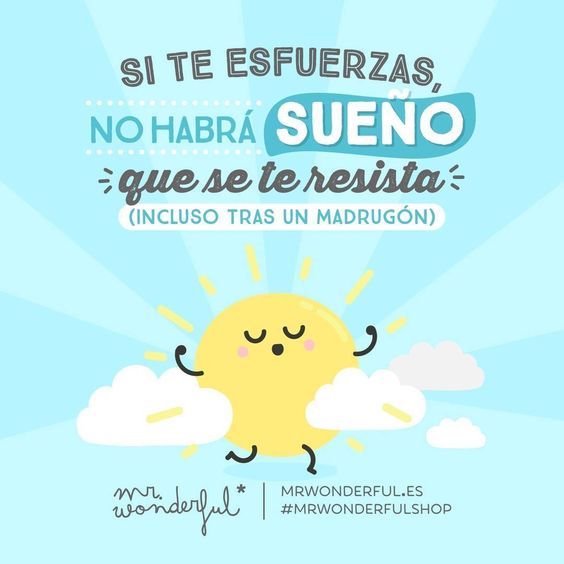 